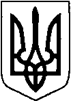 КИЇВСЬКА ОБЛАСТЬТЕТІЇВСЬКА МІСЬКА РАДАVІІІ СКЛИКАННЯСЬОМА  СЕСІЯРІШЕННЯ  24 червня 2021 р.                                                                       №  304 - 07 -VIIІПро прийняття основних засобів з балансуКП «Благоустрій»  до Тетіївської міської ради      Розглянувши лист КП «Благоустрій» щодо передачі з балансу підприємства основних засобів до Тетіївської міської ради, керуючись статтею 26 Закону України «Про місцеве самоврядування в Україні»,  Тетіївська міська рада                                        В И Р І Ш И Л А:1. Прийняти безоплатно  з балансу КП «Благоустрій» основні засоби, а саме:   - Ноутбук Lenovo у кількості одна штука;   - Принтер Epson L 3050 у кількості одна штука.2. Балансоутримувачем зазначеного в п.1 цього рішення майна визначити     виконавчий комітет Тетіївської міської ради. 3. Виконавчому комітету Тетіївської міської ради здійснити  організаційні      заходи щодо безоплатної передачі майна, вказаного в п. 1 цього рішення,     оформити відповідні документів та внести відповідні зміни до реєстру       бухгалтерського обліку.4. Контроль за виконанням даного рішення покласти на депутатську комісію з питань торгівлі, житлово-комунального господарства, побутового обслуговування, громадського харчування, управління комунальною власністю, благоустрою, транспорту, зв"язку.           Міський голова                                                Богдан БАЛАГУРА